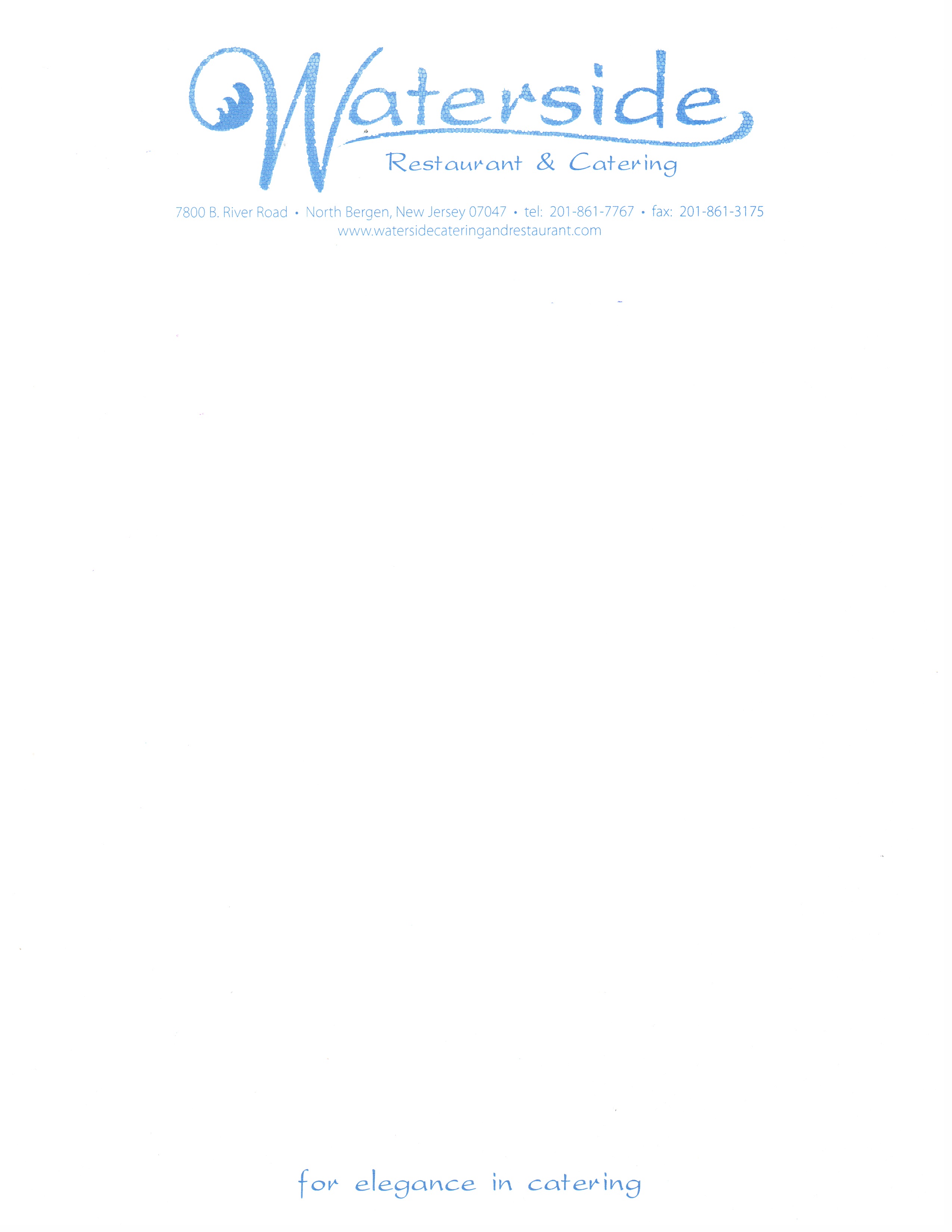 Brunch BuffetThree HoursSalad Station-Choose One-Mixed Organic Greens with Champagne VinaigretteClassic Caesar Salad with Homemade Croutons  Breakfast DishesScrambled EggsBacon & SausageFrench ToastRoasted Breakfast PotatoesChef’s StationOmelets made to order by a Uniformed ChefAdditional  $5.00 per person Pasta Station-Choose One-Penne Pasta with Vodka, Primavera, or Pesto SaucePenne Pomodoro e BasilicoHomemade Mac & CheeseBaked Lasagna alla Bolognese:with Bechamel & Parmigiano or Vegetarian LasagnaFresh Orecchiette: Broccoli Rabe, Sweet & Spicy Fennel Sausage, Garlic ,Oil & White Wine SauceFrom the Fiery Chafing Dishes-Choose Two-Chicken Francese with Lemon Butter Sauce Chicken Marsala in Mushroom & Red Wine SauceChicken Picatta with Capers in a White Wine Sauce Chicken Parmigiano Fried Chicken with Gorgonzola Dipping Sauce (Choice of Buffalo, BBQ or Thai Sweet Chili) Tilapia Oreganata with a Lemon/Butter SauceSalmon with a Lemon Dill Sauce OR Teriyaki Sauce  Sliced Flank Steak with Mushroom SauceEggplant RolatineFried CalamariWild Mushroom RisottoBaked Brie en Croute with Apricot GlazeBroccoli Rabe with Italian SausageSpanish Rice with Black BeansSpanish PaellaCheese QuesadillasBraised Beef with Seasonal VegetablesLoin of Pork with Apple SauceBarbeque Pulled Pork with Rice Sausage & PeppersDessert-Viennese Display-Chocolate Dipped Strawberry, Crème Brule, Assorted Pastries& Fresh Fruit DisplayGuest can provide cake   - No cutting fee-Coffee, Decaffeinated Coffee and Selection of Fine TeasAdditional Charges: Service charge 20% & Tax 7%